Верховный Суд Российской Федерации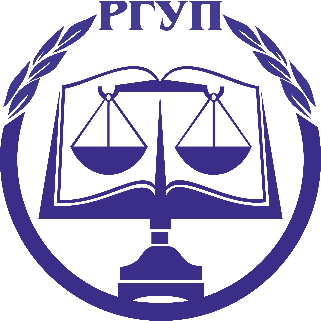 Северо-Западный филиалФедерального государственного бюджетного образовательного учреждения высшего образования«Российский государственный университет правосудия»(г. Санкт-Петербург)КАФЕДРА ГРАЖДАНСКОГО ПРОЦЕССУАЛЬНОГО ПРАВА Уважаемые коллеги!Приглашаем Вас принять участие в Конкурсе научных работ студентов, обучающихся по направлению подготовки 40.04.01 юриспруденция(квалификация (степень) «магистр»)«ПРОЦЕССУАЛЬНАЯ ЦИВИЛИСТИКА В XXI ВЕКЕ»Цель Конкурса: углубленное обсуждение актуальных проблем цивилистического процессуального законодательства Российской Федерации.Задачи Конкурса:- выявление талантливых, инициативных и творчески работающих студентов;- развитие навыков и умений студентов по овладению новыми инновационными технологиями, наращивания юридических знаний;- стимулирование студентов к участию в научно-исследовательской деятельности СЗФ ФГБОУВО «РГУП»;- повышение конкурентоспособности выпускников магистерских программ.Условия участия в Конкурсе:В Конкурсе могут принимать участие студенты, обучающиеся по направлению подготовки 40.04.01 юриспруденция (квалификация (степень) «магистр»).Для участия в отборочном туре Конкурса необходимо в срок по 28 февраля 2024 года (включительно) направить заявку (Приложение 1), конкурсную работу в электронном виде по электронному адресу: szfkafgpp@yandex.ru.Фактом принятия работы на Конкурс считается ответное электронное письмо с присвоением уникального номера участника. Для участия в Конкурсе принимаются только ранее не опубликованные оригинальные работы. Заявка представляется в электронном виде на русском языке. Рекомендуемая последовательность оформления работы: заявка участника конкурса; конкурсная научная статья в электронном виде; отзыв научного руководителя. Участник представляет на Конкурс не более одной работы. Работа выполняется на русском языке. На конкурс принимаются авторские работы, выполненные индивидуально. Работы, написанные в соавторстве, конкурсной комиссией не рассматриваются. Работы, не соответствующие условиям положения о конкурсе, представленные с нарушением порядка оформления или поступившие после установленного срока, конкурсной комиссией не рассматриваются. Направленные на Конкурс работы не возвращаются, рецензии авторам не выдаются. При обсуждении лучших работ и определении победителей Конкурса конкурсной комиссией учитываются следующие критерии: - актуальность рассматриваемой темы (проблемы); - научная новизна;- оригинальность авторского подхода к исследованию темы и путям реализации рассматриваемых проблем; - практическая значимость работы; - междисциплинарное раскрытие темы; - использование исторических и актуальных современных информационных материалов; - логичность, последовательность, аргументация и грамотность изложения материалов; - качество оформления работы. Работы проверяются на соответствие требованиям к оформлению (Приложение 2), отсутствию в работах синтаксических, грамматических и орфографических ошибок, а также на предмет соблюдения авторских прав в системе «Антиплагиат». В научно-исследовательских работах доля заимствований из других источников не должна превышать 30%.Основные направления работы Конкурса:1. Гражданское судопроизводство и гражданское процессуальное право:- современное понимание предмета и метода правового регулирования гражданского процессуального права;- современные проблемы реализации принципов гражданского судопроизводства;- актуальные вопросы правового положения участников гражданского судопроизводства;- доказательственное право в гражданском судопроизводстве;- проблемы реализации норм о судебных расходах в гражданском судопроизводстве;- штрафная ответственность в гражданском судопроизводстве;- проблемы надлежащего извещения в гражданском судопроизводстве;- проблематика стадийности гражданского судопроизводства;- современные проблемы пересмотров судебных актов в гражданском судопроизводстве.2. Арбитражное судопроизводство и арбитражное процессуальное право:- современное понимание предмета и метода правового регулирования арбитражного процессуального права;- современные проблемы реализации принципов арбитражного судопроизводства;- актуальные вопросы правового положения участников арбитражного судопроизводства;- доказательственное право в арбитражном судопроизводстве;- проблемы реализации норм о судебных расходах в арбитражном судопроизводстве;- штрафная ответственность в арбитражном судопроизводстве;- проблемы надлежащего извещения в арбитражном судопроизводстве;- проблематика стадийности арбитражного судопроизводства;- современные проблемы пересмотров судебных актов в арбитражном судопроизводстве.3. Исполнительное производство:- современное понимание предмета и метода правового регулирования исполнительного права;- современные проблемы реализации принципов исполнительного права;- актуальные вопросы правового положения участников исполнительного производства;- проблемы реализации норм об исполнительных документах в исполнительном производстве;- современное понимание извещений и вызовов в исполнительном производстве;- проблематика сроков в исполнительном производстве;- проблематика стадийности исполнительного производства;- проблемы применения мер принудительного исполнения и совершения исполнительных действий;- актуальные проблемы обращения взыскания на имущество должника;- проблемы реализации имущества должника на торгах;- правовое регулирование обращения взыскания на имущество должника-организации;- современное понимание порядка обращения взыскания на заработную плату и иные доходы должника-гражданина;- проблематика взыскания штрафа, назначенного в качестве наказания за совершение преступления;- проблематика реализации исполнительного документа о конфискации имущества и исполнительного документа об уплате судебного штрафа, назначенного в качестве меры уголовно-правового характера; - актуальные проблемы исполнения судебных актов в отношении иностранного государства и его имущества;- теоретико-прикладные аспекты исполнения требований неимущественного характера, содержащихся в исполнительных документах- проблематика распределения взысканных денежных средств и очередность удовлетворения требований взыскателей; - проблемы реализации норм об исполнительском сборе;- актуальные проблемы ответственности за нарушение законодательства Российской Федерации об исполнительном производстве; - совершенствование законодательства о расходах по совершению исполнительных действий; -  актуальные проблемы защиты прав взыскателя, должника и других лиц при совершении исполнительных действий; - проблемы судебной практики обжалования постановлений и действий (бездействия) должностных лиц службы судебных приставов.Конкурс проводится в два тура. Первый тур - отборочный этап конкурса (с 25 января 2024 года по 28 февраля 2024 года). По итогам отборочного этапа определяются финалисты (не более 10 участников).Второй тур – финальный этап конкурса (с 1 марта 2024 года по 15 марта 2024 года). По результатам Конкурса будут определены призовые места.Вручение дипломов будет произведено 29-30 марта 2024 г. в рамках Ежегодной всероссийской научно-практической конференции студентов, магистрантов и соискателей «Право и правосудие в современном мире» на секции «Проблемы доказывания в цивилистическом и административном судопроизводстве».Место проведения конференции:г. Санкт-Петербург, Александровский парк, д. 5, лит. «А» Северо-Западный филиал ФГБОУВО «Российский государственный университет правосудия».Контакты организационного и программного комитета:Заведующий кафедрой гражданского процессуального права доцент Войтович Лилия Владимировна, т. (812) 495-66-23; т. сот. 8-911-129-60-26, адрес электронной почты: szfkafgpp@yandex.ru.Доцент кафедры гражданского процессуального права, кандидат юридических наук Нахова Елена Александровна, т. сот. 8-911-154-74-32, nahova.elena@yandex.ru.Почтовый адрес: г. Санкт, Петербург, Александровский парк, дом 5 лит. «А», СЗФ ФГБОУВО «Российский государственный университет правосудия».Благодарим за проявленный интерес и будем рады видеть Вас в числе участников.Приложение № 1ЗАЯВКАна участие в Конкурсе студенческих научных работ «Процессуальная цивилистика в XXI веке»Приложение № 2Требования к оформлению статейНаучные статьи предоставляются электронном виде.Фамилия и инициалы автора (указываются сноской )ОБРАЗЕЦ:  Иванов И.И.Название статьи (на русском и английском языках)шрифт текста – Times New Roman, 14 кегль, полужирный)Аннотация (2-3 предложения на русском и английском языках)Ключевые слова (3-5 слов на русском и английском языках)Основной текст статьи – 5 стр. Список литературы (не более 10 источников)___________________________________________________________________ОБРАЗЕЦПолные сведения об авторе указывается в сноске() внизу страницы :- ФИО полностью, - курс и место учебы,-  город, страна.*Иванов Александр Иванович, студент 1 курса магистратуры очной формы обучения  512 группы факультета подготовки специалистов для судебной системы (юридический факультет) Северо-Западного филиала Российского государственного университета правосудия (Российская Федерация, г. Санкт-Петербург)Требования к формату текста:- шрифт текста – Times New Roman, 14 кегль,- все поля – 2 см, межстрочный интервал – 1,5, абзацный отступ – 1,25, - объем статей до 5 страниц.Оформление сносок:- сноски постраничные;- печатаются 10 шрифтом с одинарным межстрочным интервалом без отступа; - нумерация сносок постраничная (в подстрочнике), сквозная.Оформление списка литературы;Образец оформления электронных ресурсовПостановление Совета судей РФ от 15 мая 2018 г. № 219 «О правовой регламентации должности мирового судьи и совершенствовании статуса сотрудников его аппарата». - URL: www.consultant.ru/document/cons_doc_ARB_91853  (дата обращения: 25.01.2020).Образец оформления иных источниковИшеков К.А. Особенности конституционного принципа разделения властей в субъектах Российской Федерации // Централизм, демократия, децентрализация в современном государстве: конституционно-правовые вопросы. Материалы международной научной конференции. Москва, 7 - 9 апреля 2005 г. / Под ред. С.А. Авакьяна. М.  2018.  С. 228-230.Павликов С.Г. Институт мировых судей как необходимый элемент укрепления российского федерализма // Мировой судья.  2018.  № 2.  С. 3-5.Муратшина Г.П. Мировые судьи Республики Башкортостан в системе органов государственной власти субъекта Российской Федерации. Автореф. дисс …канд. юридич. наук. М., 2012.Фамилия, имя, отчество участникаМесто учебы (полностью)Курс, группаНаучный руководитель  (ФИО, звание, ученая степень, место работы)Телефон (с указанием кода города);E-mailНазвание научной статьи